Zamówienie taśm do drukarki Brother p-touch PT-H500Czarny nadrukTaśma termiczna do oznaczania odzieży-12 mm2 szt.Taśma termiczna do oznaczania odzieży-18 mm1 sztTaśma biała do etykiet samoprzylepnych -18mm1 sztTaśma biała do etykiet samoprzylepnych- 24mm1sztTaśma biała do etykiet samoprzylepnych-12mm4sztKWOTA BRUTTO CAŁOŚCI ZAMÓWIENIA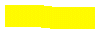 